Bogen, gezogen mit Rollringdichtung 30° B30-200Verpackungseinheit: 1 StückSortiment: K
Artikelnummer: 0055.0337Hersteller: MAICO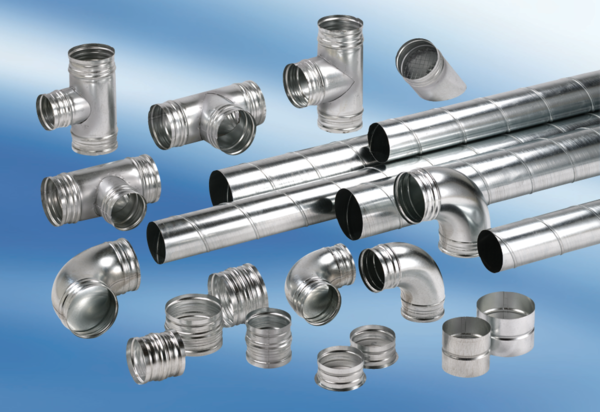 